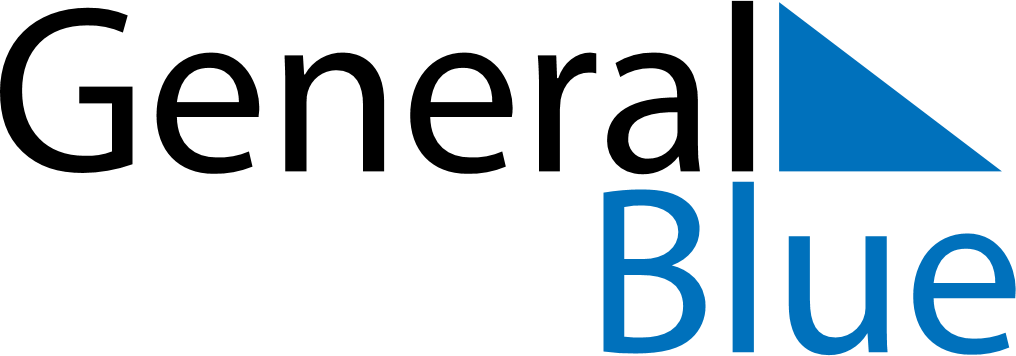 Guatemala 2025 HolidaysGuatemala 2025 HolidaysDATENAME OF HOLIDAYJanuary 1, 2025WednesdayNew Year’s DayApril 17, 2025ThursdayMaundy ThursdayApril 18, 2025FridayGood FridayApril 19, 2025SaturdayEaster SaturdayApril 20, 2025SundayEaster SundayMay 1, 2025ThursdayLabour DayJune 30, 2025MondayArmy DaySeptember 15, 2025MondayIndependence DayOctober 20, 2025MondayRevolution DayNovember 1, 2025SaturdayAll Saints’ DayDecember 24, 2025WednesdayChristmas EveDecember 25, 2025ThursdayChristmas DayDecember 31, 2025WednesdayNew Year’s Eve